МУНИЦИПАЛЬНОЕ ОБРАЗОВАНИЕ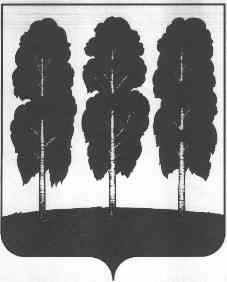 БЕРЕЗОВСКИЙ РАЙОНХанты-Мансийский автономный округ – ЮграАДМИНИСТРАЦИЯ БЕРЕЗОВСКОГО РАЙОНАКОМИТЕТ ПО ФИНАНСАМ ______________________________________________________________________628140, ул. Астраханцева, 54, пгт. Березово,							тел/факс 8(34674)-2-19-68Ханты-Мансийский автономный округ – Югра								2-17-52Тюменская область											2-24-44										             E-mail: komfin@berezovo.ru______________________________________________________________________ПРИКАЗ  “ 10 ” января 2017г.                                                                                                 №  1«О внесении изменений в перечень главных администраторов доходовбюджета Березовского района»            В соответствии со статьей 20 Бюджетного кодекса Российской Федерации, и решением Думы Березовского района «О бюджете Березовского района на 2017 год и на плановый период 2018 и 2019 годов» от 21 декабря 2016 года № 44  п р и к а з ы в а ю:Внести в приложение 3 к решению Думы Березовского района от 21 декабря 2016 года № 44 «Перечень главных администраторов доходов бюджета Березовского района»  следующие изменения:          исключить коды бюджетной классификации:050 2 18 05010 05 0000 151 -  Доходы бюджетов муниципальных районов от возврата остатков субсидий, субвенций и иных межбюджетных трансфертов, имеющих целевое назначение, прошлых лет из бюджетов поселений.050 2 19 05000 05 0000 151 - Возврат остатков субсидий, субвенций и иных межбюджетных трансфертов, имеющих целевое назначение, прошлых лет из бюджетов муниципальных районов.          добавить коды бюджетной классификации: 050 2 18 00000 05 0000 151 – Доходы бюджетов муниципальных районов от возврата бюджетами бюджетной системы Российской Федерации остатков субсидий, субвенций и иных межбюджетных трансфертов, имеющих целевое назначение, прошлых лет.050 219 00000 05 0000 151 - Возврат остатков субсидий, субвенций и иных межбюджетных трансфертов, имеющих целевое назначение, прошлых лет из бюджетов муниципальных районов.Приказ вступает в силу после его подписания и распространяется на правоотношения возникшие с 1 января 2017 года.Председатель  Комитета по финансам                                                     С.В. Ушарова